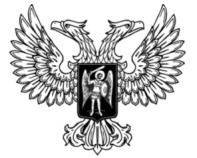 ДОНЕЦКАЯ НАРОДНАЯ РЕСПУБЛИКАЗАКОНО ВНЕСЕНИИ ИЗМЕНЕНИЙ В ЗАКОН ДОНЕЦКОЙ НАРОДНОЙ РЕСПУБЛИКИ «О ПРЕДУПРЕЖДЕНИИ РАСПРОСТРАНЕНИЯ ТУБЕРКУЛЕЗА В ДОНЕЦКОЙ НАРОДНОЙ РЕСПУБЛИКЕ»Принят Постановлением Народного Совета 27 января 2020 годаСтатья 1Внести в Закон Донецкой Народной Республики от 10 апреля 2015 года № 39-IНС «О предупреждении распространения туберкулеза в Донецкой Народной Республике» (опубликован на официальном сайте Народного Совета Донецкой Народной Республики 4 июня 2015 года) следующие изменения:1) в части 1 статьи 1:а) пункт 3 изложить в следующей редакции:«3) заразная форма туберкулеза – активная форма туберкулеза, которая сопровождается спонтанным (без внешней стимуляции) выделением микобактерий туберкулеза с мокротой (преимущественно);»;б) дополнить пунктом 31 следующего содержания:«31) потенциально заразная форма – деструктивная форма туберкулеза легких (до получения результатов исследования мокроты);»;в) в пункте 8 слова «контакт по туберкулезу» заменить словами «лицо, находящееся или находившееся в контакте с источником туберкулеза»;г) пункт 11 изложить в следующей редакции: «11) инфекционный контроль туберкулеза – система мероприятий административного и инженерно-технического характера, а также некоторых мер индивидуальной защиты (для органов дыхания) в очагах туберкулеза, учреждениях здравоохранения и других актуальных для туберкулеза местах массового скопления людей (в том числе в органах исполнительной власти, реализующих государственную политику в сфере исполнения уголовных наказаний), направленных на ограничение распространения туберкулезной инфекции;»;д) в пункте 13 слова «мониторинг за туберкулезом» заменить словами «мониторинг туберкулеза»;е) пункт 15 изложить в следующей редакции: «15) противотуберкулезная помощь – комплекс медицинских мероприятий и процедур, направленных на выявление, диагностику, лечение, диспансерное наблюдение и медицинскую реабилитацию больных туберкулезом в амбулаторных и стационарных условиях, а также в период санаторно-курортного лечения;»;ж) пункт 16 изложить в следующей редакции:«16) специализированное противотуберкулезное учреждение – специализированное учреждение, в котором оказывается противотуберкулезная помощь, находящееся в ведении республиканского органа исполнительной власти, реализующего государственную политику в сфере здравоохранения, 
и (или) республиканского органа исполнительной власти в сфере исполнения уголовных наказаний;»;з) пункт 17 изложить в следующей редакции:«17) специализированное противотуберкулезное подразделение – структурное подразделение учреждения здравоохранения и (или) структурное подразделение учреждения, находящегося в ведении республиканского органа исполнительной власти в сфере исполнения уголовных наказаний, в котором оказывается противотуберкулезная помощь;»;и) в пункте 18 слова «, в порядке установленном республиканским органом исполнительной власти, который реализует» заменить словами «в порядке, установленном республиканским органом исполнительной власти, реализующим»;2) в статье 4:а) в части 1 слова «государственных целевых» заменить словами «республиканских»;б) в части 2 слова «отраслевого медицинского (клинического) Стандарта Донецкой Народной Республики по оказанию противотуберкулезной помощи» заменить словами «стандартов медицинской помощи (медицинских стандартов)»;3) в статье 5:а) в части 2 слова «перечня и объемов, утвержденных республиканским органом исполнительной власти, который реализует» заменить словами «перечню и объемам, утвержденным республиканским органом исполнительной власти, реализующим»;б) часть 3 изложить в следующей редакции:«3. Больные туберкулезом, а также малолетние и несовершеннолетние лица, инфицированные микобактериями туберкулеза, во время стационарного или санаторно-курортного лечения в специализированных противотуберкулезных учреждениях и (или) специализированных противотуберкулезных подразделениях бесплатно обеспечиваются питанием по нормам, установленным республиканским органом исполнительной власти, реализующим государственную политику в сфере здравоохранения.»;4) в части 1 статьи 6:а) пункт 2 изложить в следующей редакции: «2) разработка, утверждение и обеспечение последующей реализации республиканских программ по предупреждению распространения туберкулеза;»;б) в пункте 4 слова «и порядка» заменить словами «финансирования для»;в) пункт 5 изложить в следующей редакции: «5) утверждение перечня специализированных противотуберкулезных учреждений и специализированных противотуберкулезных подразделений;»;г) пункт 8 изложить в следующей редакции:«8) обеспечение контроля выполнения республиканскими органами исполнительной власти и в административно-территориальных единицах Донецкой Народной Республики мероприятий и республиканских программ, направленных на предупреждение распространения туберкулеза;»;д) дополнить пунктом 81 следующего содержания:«81) утверждение перечня должностей работников специализированных противотуберкулезных учреждений и (или) специализированных противотуберкулезных подразделений, дающего право на повышение должностных окладов в связи с вредными и (или) тяжелыми условиями труда;»;5) в статье 7:а) наименование изложить в следующей редакции:«Статья 7. Полномочия республиканского органа исполнительной власти, реализующего государственную политику в сфере здравоохранения»;б) в абзаце первом части 1 слова «в области предупреждения распространения туберкулеза» заменить словами «, реализующий государственную политику в сфере здравоохранения,»;в) в пункте 1 части 1 слова «государственных целевых» заменить словами «республиканских»;г) в пункте 3 части 1 слова «государственные отраслевые стандарты» заменить словами «стандарты медицинской помощи (медицинские стандарты)»;д) пункт 5 части 1 изложить в следующей редакции:«5) обеспечивает нормативное правовое регулирование вопросов оказания медицинской помощи больным туберкулезом, туберкулинодиагностики, химиопрофилактики, санитарно-курортного лечения больных туберкулезом в специализированных противотуберкулезных учреждениях и (или) специализированных противотуберкулезных подразделениях на территории Донецкой Народной Республики, утверждает порядок учета заболеваний туберкулезом, порядок ведения реестра больных туберкулезом, формы соответствия учетной документации, порядок их выдачи и заполнения;»;е) пункт 6 части 1 признать утратившим силу;ж) в пункте 9 части 1 слова «медицинскими стандартами» заменить словами «стандартами медицинской помощи (медицинскими стандартами)»;з) пункт 10 части 1 изложить в следующей редакции:«10) осуществляет координацию и контроль рационального и эффективного использования государственных и гуманитарных ресурсов, предназначенных для оказания противотуберкулезной помощи населению Донецкой Народной Республики, в том числе в части соответствия стандартам медицинской помощи (медицинским стандартам) и с учетом конечных результатов работы;»;и) часть 1 дополнить пунктом 151 следующего содержания:«151) утверждает порядок оказания противотуберкулезной помощи пациентам в учреждениях здравоохранения;»;6) пункт 1 части 1 статьи 8 изложить в следующей редакции:«1) реализация государственной политики и республиканских программ в сфере туберкулеза, в том числе путем разработки, утверждения и реализации соответствующих программ на местном уровне;»;7) в статье 9:а) часть 1 изложить в следующей редакции:«1. Оказание противотуберкулезной помощи населению и больным туберкулезом гарантируется государством и осуществляется на основе принципов законности, соблюдения прав человека и гражданина, общедоступности и бесплатности в объемах финансирования, утверждаемых Правительством Донецкой Народной Республики в соответствии со стандартами медицинской помощи (медицинскими стандартами).»;б) часть 2 изложить в следующей редакции:«2. Больные туберкулезом и лица, нуждающиеся в оказании противотуберкулезной помощи, получают такую помощь в специализированных противотуберкулезных учреждениях и (или) специализированных противотуберкулезных подразделениях, имеющих соответствующие лицензии, и в порядке, установленном республиканским органом исполнительной власти, реализующим государственную политику в сфере здравоохранения.»;в) часть 3 признать утратившей силу;г) в части 5 слова «который реализует» заменить словами «реализующим»;8) в статье 10:а) абзац первый части 1 изложить в следующей редакции:«1. Выявление больных туберкулезом осуществляется всеми учреждениями здравоохранения независимо от уровня оказания помощи и форм собственности в процессе оказания медико-санитарной помощи населению и предоставления медицинских услуг, в том числе:»;б) в пункте 1 части 1 слова «с отраслевым медицинским стандартом по оказанию противотуберкулезной помощи в Донецкой Народной Республике» заменить словами «со стандартами медицинской помощи (медицинскими стандартами)»;в) подпункт «а» пункта 2 части 1 изложить в следующей редакции:«а) планирования, учета и контроля проведения медицинских осмотров, осуществляющихся специально уполномоченным органом государственной власти, реализующим государственную политику в сфере санитарно-эпидемиологического состояния;»;г) в подпункте «а» пункта 3 части 1 слова «пенитенциарной службы Донецкой Народной Республики» заменить словами «органов исполнительной власти, реализующих государственную политику в сфере исполнения уголовных наказаний»;д) подпункт «б» пункта 3 части 1 изложить в следующей редакции:«б) освобождающихся из мест лишения свободы (в течение месяца после прибытия по месту жительства при регистрации в структурах республиканского органа исполнительной власти, реализующего государственную политику в сфере внутренних дел, и через 6 месяцев после прибытия), ответственность за проведение которых возлагается на республиканский орган исполнительной власти, реализующий государственную политику в сфере внутренних дел, и орган исполнительной власти, реализующий государственную политику в сфере исполнения уголовных наказаний;»;е) в подпункте «в» пункта 3 части 1 слова «руководство пенитенциарной службы Донецкой Народной Республики» заменить словами «республиканский орган исполнительной власти, реализующий государственную политику в сфере исполнения уголовных наказаний»;ж) в подпункте «г» пункта 3 части 1 слова «который реализует» заменить словом «реализующий», слова «Министерство внутренних дел Донецкой Народной Республики» заменить словами «республиканский орган исполнительной власти, реализующий государственную политику в сфере внутренних дел»;з) в пункте 5 части 1 слова «отраслевым медицинским стандартом Донецкой Народной Республики по оказанию противотуберкулезной помощи населению» заменить словами «стандартами медицинской помощи (медицинскими стандартами)»;и) пункт 6 части 1 изложить в следующей редакции:«6) при проведении ежегодной диспансеризации детей путем включения в нее обязательного унифицированного клинического скрининга на туберкулез с последующей (по результатам скрининга) туберкулинодиагностикой в соответствии со стандартами медицинской помощи (медицинскими стандартами).»;к) часть 3 изложить в следующей редакции:«3. Лица, указанные в пунктах 2 и 4 части 1, а также части 2 настоящей статьи, которые отказываются проходить обязательный медицинский осмотр на туберкулез или уклоняются от его прохождения в установленные сроки, до прохождения такого осмотра отстраняются от работы; обучающиеся отстраняются от посещения организаций, осуществляющих образовательную деятельность, а также от прохождения производственной практики; несовершеннолетние отстраняются от посещения организаций, осуществляющих оздоровление и (или) отдых, за исключением специализированных противотуберкулезных учреждений и (или) специализированных противотуберкулезных подразделений.»;9) в статье 11:а) часть 3 изложить в следующей редакции:«3. Сеть, структура и мощность коечного фонда специализированных противотуберкулезных учреждений, а также зоны их обслуживания, объемы, необходимые для оказания качественной стационарной помощи всем больным туберкулезом, нуждающимся в госпитализации, в соответствии с требованиями стандартов медицинской помощи (медицинских стандартов), ежегодно утверждаются республиканским органом исполнительной власти, реализующим государственную политику в сфере здравоохранения.»;б) часть 5 изложить в следующей редакции:«5. В туберкулезных стационарах обеспечиваются условия для соблюдения обязательных требований инфекционного контроля при туберкулезе, которые устанавливаются республиканским органом исполнительной власти, реализующим государственную политику в сфере здравоохранения, в целях ограничения рисков внутрибольничного перекрестного инфицирования пациентов.»;в) в части 6 слова «с отраслевым медицинским Стандартом» заменить словами «со стандартами медицинской помощи (медицинскими стандартами)»;г) в части 7 статьи 11 слова «Советом Министров Донецкой Народной Республики» заменить словами «республиканским органом исполнительной власти, реализующим государственную политику в сфере здравоохранения»;10) в статье 12:а) в части 1 слова «специально выделенное для этих целей туберкулезное учреждение» заменить словами «специализированное противотуберкулезное учреждение и (или) специализированное противотуберкулезное подразделение»;б) часть 2 изложить в следующей редакции:«2. Заявление о принудительной госпитализации подается в суд руководителем специализированного противотуберкулезного учреждения и (или) специализированного противотуберкулезного подразделения, в которых больной туберкулезом находится под диспансерным наблюдением в данный момент, в течение 72 часов с момента установления нарушения. К заявлению прилагается мотивированное заключение врача, который осуществлял лечение такого больного, о необходимости принудительной госпитализации в специализированное противотуберкулезное учреждение и (или) специализированное противотуберкулезное подразделение.»;в) в части 3 слова «по месту нахождения» заменить словами «по местонахождению», слова «(структуры, организации), в котором» заменить словами «и (или) специализированного противотуберкулезного подразделения, в которых»;г) в части 4 слова «(структуры), в котором» заменить словами «и (или) специализированного противотуберкулезного подразделения, в которых»;д) в части 5 слова «Министерства внутренних дел» заменить словами «республиканского органа исполнительной власти, реализующего государственную политику в сфере внутренних дел»;е) в части 7 слова «и круглосуточным постом полиции» исключить;11) в статье 13:а) часть 1 изложить в следующей редакции:«1. Амбулаторная помощь больным туберкулезом (лечение и его мониторинг) осуществляется бесплатно в объемах, установленных стандартами медицинской помощи (медицинскими стандартами).»;б) часть 2 изложить в следующей редакции:«2. Показания и порядок проведения амбулаторного лечения больных туберкулезом регламентируются стандартом медицинской помощи (медицинским стандартом).»;в) в части 3 слова «медицинских учреждениях (структурах)» заменить словами «учреждениях здравоохранения»;г) в части 5 слова «медицинских учреждениях» заменить словами «учреждениях здравоохранения»;д) часть 6 изложить в следующей редакции:«6. Для проведения амбулаторного ДОТ-лечения больных туберкулезом по месту жительства в учреждениях здравоохранения, которые оказывают населению общую медико-санитарную помощь по участковому принципу, из территориальных специализированных противотуберкулезных учреждений и (или) специализированных противотуберкулезных подразделений передаются необходимые медикаменты в виде индивидуальных месячных наборов.»;12) в статье 14:а) часть 1 изложить в следующей редакции:«1. Диспансерное наблюдение за больными активным туберкулезом и некоторыми категориями переболевших туберкулезом лиц, а также лиц с подозрением на туберкулез, осуществляется участковым врачом – фтизиатром в соответствии с требованиями стандартов медицинской помощи (медицинских стандартов).»;б) часть 4 изложить в следующей редакции;«4. Решение о прекращении противотуберкулезного медикаментозного лечения больного с неизлечимыми формами химиорезистентного туберкулеза и его переводе на паллиативное лечение и пожизненное диспансерное наблюдение принимается специальным консилиумом по химиорезистентному туберкулезу специально уполномоченным учреждением здравоохранения в случаях и порядке, регламентированных стандартами медицинской помощи (медицинскими стандартами).»;13) в статье 15:а) в части 1 слова «специально уполномоченным республиканским органом исполнительной власти, который реализует» заменить словами «республиканским органом исполнительной власти, реализующим»;б) часть 2 изложить в следующей редакции:«2. Учреждения здравоохранения, которые оказывают общую медико-санитарную помощь населению, осуществляют государственный статистический учет и отраслевую статистическую отчетность в сфере туберкулеза в случаях и порядке, которые устанавливаются республиканским органом исполнительной власти, реализующим государственную политику в сфере здравоохранения.»;в) в части 3 слова «специально уполномоченным республиканским органом исполнительной власти, который реализует» заменить словами «республиканским органом исполнительной власти, реализующим»;г) часть 4 изложить в следующей редакции:«4. Сведения о выявлении больных заразными (потенциально заразными) формами туберкулеза и о выявлении больных активным туберкулезом среди работников, профессиональная деятельность которых связана с обслуживанием населения, все специализированные противотуберкулезные учреждения и (или) специализированные противотуберкулезные подразделения обязаны сообщать в течение 24 часов в территориальные структуры санитарно-эпидемиологической службы по форме и в порядке, установленном республиканским органом исполнительной власти, реализующим государственную политику в сфере здравоохранения.»;14) статью 16 изложить в следующей редакции:«Статья 16. Профилактические прививки против туберкулеза 1. Профилактические прививки против туберкулеза проводятся в соответствии с законодательством Донецкой Народной Республики, регулирующим вопросы в сфере защиты населения от инфекционных заболеваний и иммунопрофилактики, и Календарем прививок, который утверждается республиканским органом исполнительной власти, реализующим государственную политику в сфере здравоохранения.2. Профилактические прививки против туберкулеза по эпидемиологическим показаниям проводятся в соответствии со стандартами медицинской помощи (медицинскими стандартами).»;15) статью 17 изложить в следующей редакции:«Статья 17. Мероприятия по профилактике туберкулеза в организациях, осуществляющих образовательную деятельность, оздоровление и отдых1. Лицам, больным заразной формой туберкулеза, запрещается посещение организаций, осуществляющих образовательную деятельность и детских организаций всех типов и форм собственности, осуществляющих оздоровление и (или) отдых, до завершения ими лечения и достижения критериев выздоровления, установленных республиканским органом исполнительной власти, реализующим государственную политику в сфере здравоохранения.2. Организация образовательного процесса для лиц, больных заразной формой туберкулеза, обеспечивается в порядке, установленном республиканским органом исполнительной власти, реализующим государственную политику в сфере образования, по согласованию с республиканским органом исполнительной власти, реализующим государственную политику в сфере здравоохранения.»;16) в статье 18:а) часть 1 изложить в следующей редакции: «1. Категории населения, подлежащие бесплатной химиопрофилактике туберкулеза, показания, условия и порядок ее проведения определяются республиканским органом исполнительной власти, реализующим государственную политику в сфере здравоохранения.»;б) часть 3 признать утратившей силу;17) в статье 19:а) часть 1 изложить в следующей редакции:«1. Порядок взаимодействия республиканских органов исполнительной власти в сфере оказания противотуберкулезной помощи лицам, больным туберкулезом, взятым под стражу и находящимся в специальных учреждениях исполнения наказаний, а также порядок оказания медицинской помощи таким лицам устанавливается Правительством Донецкой Народной Республики.»;б) часть 2 изложить в следующей редакции:«2. Противотуберкулезная помощь больным туберкулезом, взятым под стражу и находящимся в специальных учреждениях исполнения наказаний, оказывается в соответствии с требованиями стандартов медицинской помощи (медицинских стандартов).»;в) часть 3 изложить в следующей редакции:«3. В случае освобождения больного туберкулезом из-под стражи и мест лишения (ограничения) свободы учреждение исполнения наказаний, в котором находился больной, не позднее чем за 10 дней до освобождения (при незапланированном освобождении не позднее 24 часов после освобождения) информирует об этом специализированное противотуберкулезное учреждение и (или) специализированное противотуберкулезное подразделение и территориальный орган республиканского органа исполнительной власти, реализующего государственную политику в сфере внутренних дел, по месту ожидаемого прибытия больного в порядке, указанном в части 1 настоящей статьи.»;г) часть 5 изложить в следующей редакции:«5.  Территориальные органы республиканского органа исполнительной власти, реализующего государственную политику в сфере внутренних дел, контролируют прибытие и регистрацию больных туберкулезом по указанному в извещении адресу и в пределах своих полномочий оказывают содействие территориальным специализированным противотуберкулезным учреждениям и (или) специализированным противотуберкулезным подразделениям в привлечении прибывших больных туберкулезом к продолжению лечения (диспансерному наблюдению).»;д) в части 7 слова «Министерство внутренних дел Донецкой Народной Республики» заменить словами «республиканский орган исполнительной власти, реализующий государственную политику в сфере внутренних дел,»;е) в части 8 слова «пенитенциарной службы и Министерству внутренних дел Донецкой Народной Республики» заменить словами «органа исполнительной власти, реализующего государственную политику в сфере исполнения уголовных наказаний, и республиканского органа исполнительной власти, реализующего государственную политику в сфере внутренних дел,»;18) в статье 20:а) в части 1 слово «медицинскую» заменить словом «противотуберкулезную»;б) в части 2 слова «Медицинская» заменить словами «Противотуберкулезная»;в) часть 4 признать утратившей силу;19) в статье 21:а) пункт 1 части 1 изложить в следующей редакции: «1) бесплатную противотуберкулезную помощь и надлежащие условия пребывания во время лечения в специализированном противотуберкулезном учреждении и (или) специализированном противотуберкулезном подразделении;»;б) пункт 5 части 1 признать утратившим силу;в) пункт 6 части 1 после слов «бесплатное санаторно-курортное лечение» дополнить словами «в специализированных туберкулезных санаториях»;г) пункт 8 части 1 признать утратившим силу;д) пункт 1 части 2 изложить в следующей редакции:«1) получать у руководителя и (или) лечащего врача специализированного противотуберкулезного учреждения и (или) специализированного противотуберкулезного подразделения информацию о лечении, об обследовании, о выписке из таких учреждений и (или) подразделений и о соблюдении установленных настоящим Законом прав;»;20) в части 1 статьи 22:а) пункт 3 изложить в следующей редакции:«3) выполнять правила внутреннего распорядка специализированных противотуберкулезных учреждений и (или) специализированных противотуберкулезных подразделений во время пребывания в указанных учреждениях и (или) подразделениях;»;б) пункт 4 изложить в следующей редакции:«4) проходить в установленные сроки обязательные медицинские осмотры и обследования на туберкулез, определенные соответствующими стандартами медицинской помощи (медицинскими стандартами);»;21) в статье 23:а) в наименовании слова «под диспансерным наблюдением» заменить словами «на диспансерном наблюдении»;б) часть 1 изложить в следующей редакции:«1. Всем работающим в случае заболевания туберкулезом или его рецидивом (без лекарственной устойчивости), которые являются застрахованными лицами по общегосударственному социальному страхованию в связи с временной утратой трудоспособности, больничный лист (лист нетрудоспособности), справка о временной нетрудоспособности, справка о временной нетрудоспособности обучающимся образовательных организаций среднего и высшего профессионального образования выдается на период проведения основного курса стандартизованного лечения в соответствии со стандартами медицинской помощи (медицинскими стандартами) до 6 месяцев. По заключению медико-социальной экспертной комиссии больничный лист (лист нетрудоспособности) может быть продлен, но не более чем до 10 месяцев 
(300 дней) со дня начала основного лечения. На весь период лечения больного туберкулезом за ним сохраняется место работы (учебы).»;в) в части 2 слово «заболевшим» заменить словом «больным»;г) в части 4 слова «законодательством Донецкой Народной Республики» заменить словами «республиканским органом исполнительной власти, реализующим государственную политику в сфере здравоохранения»;22) статью 24 изложить в следующей редакции:«Статья 24. Социальная защита работников специализированных противотуберкулезных учреждений и (или) специализированных противотуберкулезных подразделений1. Руководителям и работникам специализированных противотуберкулезных учреждений и (или) специализированных противотуберкулезных подразделений устанавливаются повышенные должностные оклады в связи с вредными и (или) тяжелыми условиями труда от 30% до 60% с учетом степени риска профессионального заражения и заболевания туберкулезом.2. Работники специализированных противотуберкулезных учреждений и (или) специализированных противотуберкулезных подразделений, указанные в части 1 настоящей статьи, имеют право на:1) помощь на оздоровление в размере месячного должностного оклада при предоставлении ежегодного отпуска;2) бесплатное получение путевки для санаторно-курортного лечения 
(1 раз в 3 года);3) пенсию по возрасту на льготных условиях в порядке, установленном пенсионным законодательством Донецкой Народной Республики.3. Право на ежегодный основной отпуск продолжительностью 36 календарных дней из числа работников специализированных противотуберкулезных учреждений и (или) специализированных противотуберкулезных подразделений, имеют:1) руководители;2) врачи;3) специалисты среднего звена медицинского профиля;4) другие работники, которые непосредственно участвуют в оказании медицинской помощи, контактируют или обслуживают больных туберкулезом, работают с живым возбудителем туберкулеза и материалами, которые их содержат, убирают помещения, где находятся больные.4. В целях повышения престижности профессии и закрепления квалифицированных медицинских кадров в специализированных противотуберкулезных учреждениях и (или) специализированных противотуберкулезных подразделениях руководителям таких учреждений и (или) подразделений, их заместителям из числа врачей, врачам и специалистам среднего звена медицинского профиля (независимо от занимаемой должности), квалифицированным специалистам со средним или высшим профессиональным образованием немедицинского профиля, допущенным к медицинской деятельности, устанавливаются дополнительные надбавки за непрерывный стаж работы в зависимости от его длительности в указанных учреждениях и (или) подразделениях.5. Размеры повышения оплаты труда за работу с вредными и (или) тяжелыми условиями труда для лиц, указанных в части 1 настоящей статьи, а также размеры надбавок за непрерывный стаж работы в зависимости от его длительности работникам специализированных противотуберкулезных учреждений и (или) специализированных противотуберкулезных подразделений, указанным в части 4 настоящей статьи, устанавливаются в соответствии с нормативными правовыми актами Правительства Донецкой Народной Республики.6. В случае выявления заболевания туберкулезом любой локализации у работника специализированного противотуберкулезного учреждения и (или) специализированного противотуберкулезного подразделения признание данного заболевания профессиональным и компенсация полученного вреда здоровью осуществляется в соответствии с законодательством Донецкой Народной Республики.В случае признания заболевания профессиональным работнику предоставляется право на:1) ежегодный основной отпуск длительностью 45 дней;2) ежегодное бесплатное получение путевки на санаторно-курортное оздоровление в специализированных санаториях.7. Собственник или уполномоченные им руководители специализированных противотуберкулезных учреждений и (или) специализированных противотуберкулезных подразделений обязаны обеспечить работников необходимыми средствами защиты и проведение обязательных профилактических медицинских осмотров на туберкулез.»;23) в статье 25:а) в части 1 слова «государственного бюджета» заменить словами «Республиканского бюджета Донецкой Народной Республики»;б) часть 2 изложить в следующей реакции:«2. Расходы, связанные с оказанием медицинской помощи в специализированных противотуберкулезных учреждениях и (или) специализированных противотуберкулезных подразделениях органа исполнительной власти, реализующего государственную политику в сфере исполнения уголовных наказаний, финансируются за счет средств, предусмотренных в Республиканском бюджете Донецкой Народной Республики на содержание указанной службы, и других источников, не запрещенных законодательством Донецкой Народной Республики.»;24) часть 1 статьи 27 изложить в следующей редакции:«1. Нарушающие права граждан при оказании им противотуберкулезной помощи действия и решения медицинских работников и иных работников, участвующих в оказании противотуберкулезной помощи, могут быть обжалованы в соответствующие органы исполнительной власти в сфере здравоохранения или соответствующим должностным лицам специализированных противотуберкулезных учреждений и (или) специализированных противотуберкулезных подразделений.Те же действия и решения органов исполнительной власти в сфере здравоохранения или должностных лиц специализированных противотуберкулезных учреждений и (или) специализированных противотуберкулезных подразделений могут быть обжалованы в суде.»;25) главу 10 дополнить частью 3 следующего содержания:«3. До вступления в силу нормативного правового акта Правительства Донецкой Народной Республики, предусмотренного частью 5 статьи 24 настоящего Закона, размеры надбавок за непрерывный стаж работы в зависимости от его длительности определяются нормативным правовым актом  Главы Донецкой Народной Республики.»;26) по тексту слова «Совет Министров» в соответствующих падежах заменить словом «Правительство» в соответствующих падежах.Статья 21. Правительству Донецкой Народной Республики в течение четырех месяцев со дня вступления в силу настоящего Закона:1) привести свои нормативные правовые акты в соответствие с настоящим Законом;2) издать свои нормативные правовые акты, предусмотренные настоящим Законом;3) обеспечить приведение нормативных правовых актов другими органами исполнительной власти Донецкой Народной Республики в соответствие с настоящим Законом, принятие ими нормативных правовых актов, предусмотренных настоящим Законом.2. Республиканскому органу исполнительной власти, реализующему государственную политику в сфере здравоохранения, и республиканскому органу исполнительной власти, реализующему государственную политику в сфере исполнения уголовных наказании, в течение трех месяцев со дня вступления в силу настоящего Закона:1) издать свои нормативные правовые акты, предусмотренные настоящим Законом;2) привести свои нормативные правовые акты в соответствие с настоящим Законом.3. До приведения законов и иных нормативных правовых актов Донецкой Народной Республики в соответствие с настоящим Законом, они применяются в части, не противоречащей настоящему Закону.Глава Донецкой Народной Республики					   Д. В. Пушилинг. Донецк31 января 2020 года№ 97-IIНС